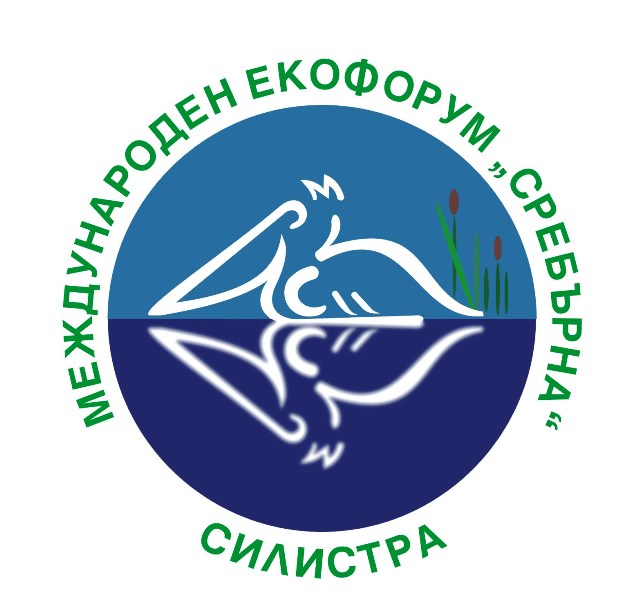 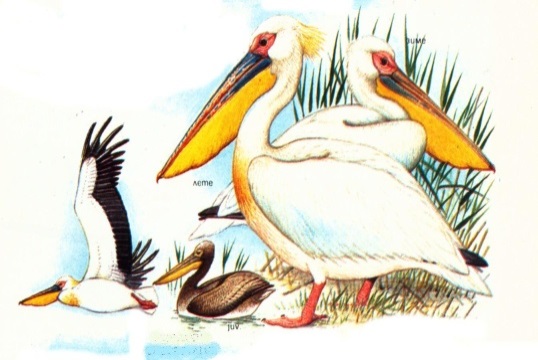 02 юни 2023 г. (петък)08.30 – 12.30 Регистрация на участниците, Младежки дом Силистра ,фоайе.  Експониране на щандове с постери - плакати, макети, рекламни презентации.          Младежки дом, зрителна зала02 юни 2023 г. (петък)13.00 – 13.30Откриване на XXХІІ Международен  екологичен  форум „Сребърна - 2023 ”Награждаване на участници в Национален конкурс „Земята наш дом” за рисунки, приложно изкуство,  литературни творби           Младежки дом, зрителна зала02 юни 2023 г. (петък)13.30 – 15.30Презентация на постери на ученическите екипи от I възр.групаПрезентация на постери на ученическите  екипи от IІ възр.група Презентация, защита на проекти от екипи от Република Румъния          Младежки дом, зрителна зала02 юни 2023 г. (петък)15.30 – 17.00 Публична защита на проекти  на ученически  екипи, 4-7 клас      02 юни 2023 г. (петък) 17.00 – 19.00Посещение на ПР “Сребърна“    02 юни 2023 г. (петък)19.00 – 21.00 Творческа среща  на домакини и гости  ръководители на екипи 03 юни 2023 г. (събота)09.00 – 12.30 Публична защита на проекти  на ученически екипи, 8 – 12 клас               Младежки дом, зрителна зала03 юни 2023 г. (събота)Посещение  на Дунавски парк, музеи, галерия03 юни 2023 г. (събота)12.30 – 13.30 Кетъринг 03 юни 2023 г. (събота)13.30 – 14.30 Публична защита на проекти  на ученически  екипи, 8-12клас      03 юни 2023 г. (събота)14.30 – 15.30Работа на журито по класиране на участниците.16.00Обявяване на   резултатите  от защитата на  екологични проекти,  награждаване на участници и екипи.Закриване на Екофорума